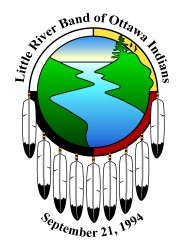 *This agenda is subject to adoption or amendment by vote of the Tribal Council*Join Zoom Meetinghttps://zoom.us/j/99705796129?pwd=OWY5SVVnUis4Y0d1aGdqMXBjRjdxZz09Meeting ID: 997 0579 6129Passcode: 1836Call in numbers1 929 436 2866	Meeting ID 99705796129  # CODE 1836 #1 301 715 8592	Meeting ID 99705796129  # CODE 1836 #Opening PrayerGeneral BusinessCall to Order	S. CramptonRoll Call	R. WittenbergApproval of AgendaD.	Tribal Council Minutes	None SubmittedContinuing BusinessGrants & Contracts	Tribal OgemaBudget ModificationsAcceptance of Contact Funds from U.S Environmental Tribal Ogema Protection Agency- Performance Partnership Grants	K. Bowers And Approving a modification to the Operating BudgetMB2023-	in the Amount of $798,156Acceptance of FundsApproval of Budgeted ExpenditureApproval of Julie Wolfe to Attend Midwest Region Food	J. WolfeDistribution Programs on Indian Reservations Conference June 26-30, 2023The Conference will take place at the Ho-Chunk Casino in Black River Falls, WIAcceptance of Commission ReportsBinojeeuk Commission	None SubmittedAcceptance of Committee Minutes and Other EntitiesLittle River Casino Resort Preference Report	None SubmittedBiskaabiiyang Committee	None SubmittedElders Committee	None SubmittedOld BusinessNew BusinessAcceptance of the Partial Final Report for the 2023 Regular	Election BoardElectionThe Election Board Certifies the Following Partial Results for The 2023 Regular Election.Concluding BusinessNext Meeting Date(s) - Wednesday, May 24 , 2023Ogema Weekly Status and Business UpdateLegislative Affairs UpdatePublic Comment PeriodThe purpose of closed session is to discuss business matters considered privileged or confidential involving consideration of bids/contracts, pending legal issues, and/or personnel matters.Closed SessionTribal Council Closed Session Minutes	None SubmittedSubmissions for business matters that are ConfidentialEnterprise and/or Reservation Development matters2020 Consent Decree Negotiations (Treaty Rights)Legal UpdatesDelisting of the Gray WolfLine 5 UpdateBrackeen CaseOpioid Litigation SettlementBids & ContractsAcceptance of Submission from Tribal Entities requiring action in Closed SessionBinojeeuk Commission Closed Session Minutes	Feb 2023March 2023Gaming Commission Closed Session Report April 2023Little River Holdings, LLC Minutes	March 2023Enrollment Commission Closed Session	March 2023LitigationSedelmaier v LRBOI & Romanelli (Employment Matter)Stone et al (Burmeister, Walter, Waitner, Ivinson, Saunders) Ogema vs Tribal CouncilPersonnelDiscussion for Items Moved from Closed to Open SessionOpen SessionItems moved from Closed to Open SessionAdjournIV.Acceptance of ReportsReport of the Tribal OgemaOperations ReportNone SubmittedTribal Ogema2.	Financial ReportNone SubmittedB.Enrollment CommissionMarch 2023C.Gaming CommissionApril 2023D.Health CommissionNone SubmittedE.Housing CommissionApril 2023F.Natural Resource CommissionNone Submitted1.Data Works Plus Maintenance and Technical ServiceTribal OgemaAgreementR. MedaccoData Works Provides Maintenance and Technical ServiceFor Our LiveScan Fingerprinting System